40 GODINA OŠ ŠIME BUDINIĆA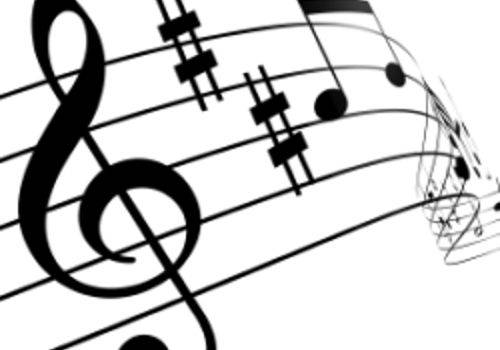 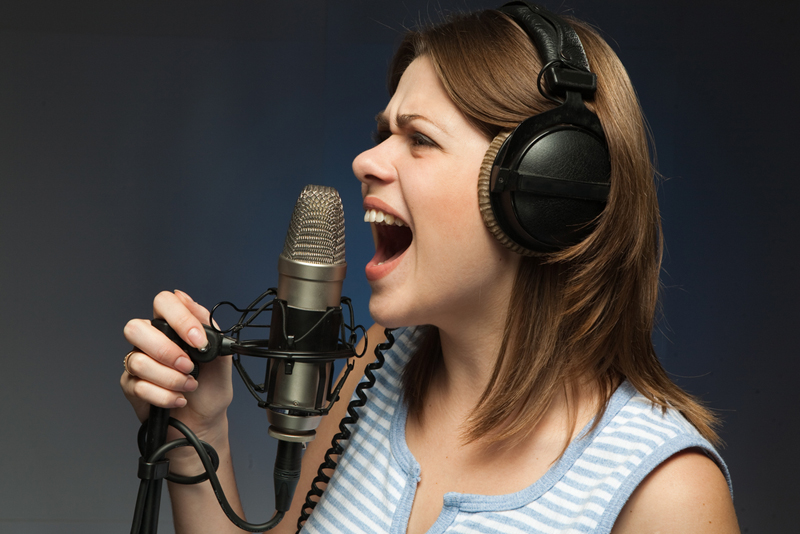 LIJEPO PJEVAM I JA ĆU NASTUPITI 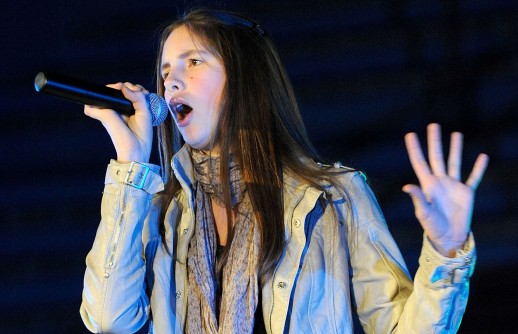 PRIJAVI SE I TI I SUDJELUJ NA FESTIVALU ZABAVNE GLAZBE UČENIKA/UČENICA OŠ ŠIME BUDINIĆA NA DAN ŠKOLE 7. VI. 2013. GODINEPRIJAVITI SE MOŽETE KOD UČITELJA GLAZBENE KULTURE PRAVO SUDJELOVANJA IMAJU SVI UČENICI/UČENICE NAŠE ŠKOLE OD 1. DO 8. RAZREDANAKON PRIJAVE ODRŽAT ĆE SE AUDICIJA 15 NAJBOLJIH NASTUPIT ĆE NA FESTIVALU ZABAVNE GLAZBE POD NAZIVOM „ PRVI GLAS BUDINIĆA“NAJBOLJI ĆE PONIJETI KUĆI BOGATE NAGRADE POZORNICA ĆE BITI POSTAVLJENA ISPRED DVORANE NA RUKOMETNOM IGRALIŠTU